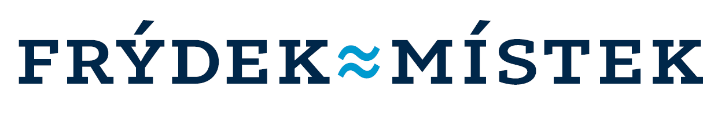 Podmínky „Programu na podporu projektů v oblasti zdravotnictví pro rok 2021“I. Název programu„Program na podporu projektů v oblasti zdravotnictví na rok 2021“ (dále jen „Program“).II. Vyhlašovatel Programu, poskytovatel dotaceVyhlašovatelem Programu a poskytovatelem dotace je statutární město Frýdek-Místek (dále jen „město“), Radniční 1148, Frýdek, 738 01 Frýdek-Místek, IČO: 00296643.III. Cíle a priority programu (účelové určení)Podpora projektů zaměřených na zdravotnickou osvětu, prevenci a poskytování první pomoci (mimo vzdělávací akce).Podpora projektů organizací, jejichž pravidelná a různorodá činnost zlepšuje kvalitu života zdravotně postižených občanů, podporuje jejich individuální potřeby a umožňuje jim vést běžný život v jejich přirozeném prostředí (není určeno pro pobytová zařízení sociálních služeb).Podpora projektů zaměřujících se na poskytování mobilní paliativní péče (mobilní hospic). Cílem projektů je zmírnění utrpení a zachování kvality života klientů, kteří trpí nevyléčitelnou nemocí.Podpora aktivit pro rodiny s dětmi, které mají poruchu autistického spektra.Podpora aktivit v oblasti zdravého stárnutí (semináře a přednášky zaměřené na zdraví a zdravý životní styl).IV. Vymezení okruhu žadatelů a lokalizaceZa oprávněné žadatele o dotaci jsou považovány fyzické a právnické osoby realizující projekt na území města nebo mimo jeho území s tím, že výstupy realizovaného projektu musí být využity pro občany města Frýdku-Místku.Žádost nemohou podávat politické strany a politická hnutí podle zákona č. 424/1991 Sb., o sdružování v politických stranách a hnutích, v platném znění, příspěvkové organizace zřízené městem, organizační složky státu, nadace a nadační fondy.V. Podmínky pro předložení žádosti o dotaciŽadatel předkládá žádost, kterou tvoří:Příloha č. 1 - Žádost o poskytnutí dotace z rozpočtu města pro rok 2021Příloha č. 2 - Čestné prohlášení za účelem poskytnutí dotace z rozpočtu města prosté kopie dokladů o právní osobnosti a dokladu k oprávnění vykonávané činnosti (stanovy, statut, zřizovací listina, výpis z veřejných rejstříků apod.)prosté kopie dokladů o volbě nebo jmenování statutárního orgánu, současně s dokladem osvědčujícím oprávnění statutárního orgánu jednat jménem osoby (podepisovat smlouvy)prosté kopie smlouvy o zřízení běžného účtu u bankovního ústavuprosté kopie potvrzení o IČO, výpis z registru ekonomických subjektůprostá kopie o registraci DPHfyzické osoby podnikající předloží aktuální výpis z veřejné části živnostenského rejstříku stručná informace o své činnosti a dosažených výsledcích (výroční zpráva, publicita)V případě, že žadatel předkládá více žádostí o dotaci, budou tyto přílohy přiloženy k jedné z žádostí, v každé další žádosti je pak nutné uvést, ke které z jednotlivých žádostí byly přílohy doloženy.Žádost o dotaci spolu se všemi vyplněnými přílohami v jednom podepsaném originále lze podat prostřednictvím provozovatele poštovních služeb nebo osobně na podatelně Magistrátu města Frýdku-Místku na tuto adresu:Statutární město Frýdek-Místekodbor sociálních služebRadniční 1148738 22  Frýdek-Místeka to v obálce označené:názvem příslušného vyhlášeného Programu,plným jménem (obchodní firmou nebo názvem) žadatele a adresou (sídlem),textem „Neotvírat – žádost o dotaci“Žádost je možné zaslat také do datové schránky statutárního města Frýdek-Místek.Žádosti předložené vyhlašovateli:v rozporu s tímto Programem,jakýmkoliv jiným způsobem (např. faxem nebo e-mailem),doručené na jiné adresy,po termínu pro předložení žádosti,nepodepsané osobou oprávněnou jednat za žadatele,budou z dalšího posuzování vyloučeny a do orgánů města budou předloženy s návrhem na neposkytnutí dotace.Pokud bude žádost podaná v souladu s odst. 4 vykazovat jiné nedostatky, vyzve administrátor dotačního programu žadatele k jejich odstranění v náhradním termínu. Pokud tak žadatel neučiní, bude jeho žádost z hodnocení vyloučena.Všechny došlé žádosti včetně jejich příloh se archivují a žadatelům se nevracejí.VI. Lhůta pro podávání žádostí a kontaktní osobaLhůta pro podávání žádostí je od 12. 10. 2020 do 31. 10. 2020 včetně.Byla-li žádost podána prostřednictvím provozovatele poštovních služeb, je lhůta zachována, byla-li v poslední den lhůty převzata zásilka s žádostí k poštovní přepravě.Poskytování dotací v tomto Programu administruje odbor sociálních služeb Magistrátu města Frýdku-Místku, Radniční 1148, 738 22  Frýdek-Místek.Kontaktní osoba (administrátor) je: Věra Konečná, odbor sociálních služeb, tel. 558 609 315, 777 921 907e-mail: konecna.vera@frydekmistek.cz VII. Podmínky pro poskytování dotacíMaximální výše poskytnuté dotace na jeden projekt činí Kč 200 000,-. Příjemce dotace se bude finančně spolupodílet na úhradě uznatelných nákladů realizovaného projektu, který bude spolufinancovat, minimálně ve výši 30 %.Projekt nebude spolufinancován z jiné veřejné finanční podpory poskytnuté statutárním městem Frýdek-Místek.Žadatelem požadovaná výše dotace musí být v každé nákladové položce zaokrouhlena na celé stokoruny.Při nesplnění podmínky uvedené v odst. 4 budou projekty doporučené ke schválení předkládány zastupitelstvu města s požadovanou výší dotace upravenou po zaokrouhlení všech nákladových položek na celé stokoruny směrem dolů; procentní podíl dotace na uznatelných nákladech projektu se tím sníží.U dotačního titulu jsou uznatelné pouze neinvestiční náklady projektu.Realizace projektu bude zahájena nejdříve ode dne 01. 01. 2021 projekt bude ukončen nejpozději do 31. 12. 2021.Příjemce dotace je povinen viditelně uvádět skutečnost, že jde o projekt, jehož realizace byla spolufinancována z rozpočtu města (např. výroční zpráva, webové stránky, publicita).V tomto programu nelze žádat o dotaci na projekty spolufinancované z prostředků fondů EU.Dotace je určena na podporu činností, které nejsou hrazeny z veřejného zdravotního pojištění.VIII. Uznatelné náklady projektuUznatelný náklad projektu je náklad, který lze v rámci realizace projektu spolufinancovat z dotace poskytovatele nebo z jiných finančních zdrojů, za současného splnění všech níže uvedených podmínek: vyhovuje zásadám účelnosti, efektivnosti a hospodárnosti podle zákona č. 320/2001 Sb., o finanční kontrole ve veřejné správě a o změně některých zákonů (zákon o finanční kontrole), ve znění pozdějších předpisů,byl vynaložen v souladu s podmínkami smlouvy a podmínkami vyhlášeného dotačního programu,vznikl příjemci v období realizace projektu,byl příjemcem uhrazen v období realizace projektu.Za uznatelné osobní náklady se považují:mzdové náklady na zaměstnance mimo úhradu odměn, příplatky; výše příplatků je uznatelná až do výše příplatků stanovené v souladu s právními předpisy upravujícími výše platů,odvody sociálního a zdravotního pojištění, které hradí zaměstnavatel za své zaměstnance,náklady spojené s dohodami o provedení práce a dohodami o pracovní činnosti.Příjemce musí poskytovateli doložit:jaký druh práce smluvní strana vykonala včetně prokázání konečného výstupu apočet odpracovaných hodin včetně způsobu jejich evidence.Neuznatelné náklady V rámci projektu nelze uznat:náklady na pořízení pozemků, staveb včetně budov, bytů a nebytových prostor, uměleckých děl a sbírek,odpisy dlouhodobého hmotného a nehmotného majetku, rezervy, opravné položky provozních nákladů, náklady příštích období,pořízení nebo technické zhodnocení dlouhodobého hmotného a nehmotného majetku (dlouhodobým hmotným majetkem se rozumí majetek, jehož doba použitelnosti je delší než jeden rok a vstupní cena vyšší než Kč 40 000,-; dlouhodobým nehmotným majetkem se rozumí majetek, jehož doba použitelnosti je delší než jeden rok a vstupní cena vyšší než Kč 60 000,-),faktury týkající se záloh na dosud neprovedené práce, neposkytnuté služby či nedodané zboží nebo materiál (vyjma dodávek energií), poskytování úvěrů či půjček a návratných finančních výpomocí,podnikatelskou odměnu a osobní spotřebu vlastníka účetní jednotky,zákonné odvody do sociálního fondu a jiných fondů,cestovní náhrady spojené s realizací zahraniční pracovní cesty,externě zajišťované poradenské, právní a auditorské služby a konzultace,úhradu směnek,daně (s výjimkou daně z přidané hodnoty vztahující se k uznatelným nákladům projektu, která je uznatelným nákladem projektu, jestliže žadatel není plátcem daně z přidané hodnoty nebo mu nevzniká nárok na odpočet daně z přidané hodnoty),celní, správní, soudní, bankovní poplatky a dovozní přirážky,závazky vůči společníkům a sdružení, včetně závazků z upsaných nesplacených cenných papírů vkladů,závazky z koupě podniků, pevných termínovaných operací, nakoupených opcí,náklady příštích období,tvorbu kapitálových fondů, emisního ážia,úhradu ztráty z minulých let,tvorbu rezerv,akontaci leasingu, leasingové splátky a nájem věcí s následným odkupem,splácení bankovních úvěrů, úroků z bankovního úvěru a ostatních přijatých výpomocí,náklady na reprezentaci a občerstvení,poskytování finančních darů,pokuty, úroky z prodlení a penále,manka a škody,pojištění majetku, zákonné a havarijní pojištění auta,z)	převody podílů na výsledku hospodaření společníkům,aa)  cestovné při použití soukromého vozidla zaměstnance příjemce,bb) pohonné hmoty,cc)	nespecifikované náklady (tj. výdaje, které nelze účetně doložit).Upozornění: Nákladový rozpočet, který je součástí žádosti o dotaci, nesmí obsahovat neuznatelné náklady, i kdyby měly být hrazeny z prostředků příjemce dotace.IX.  Podmínky použití dotaceDotaci lze použít pouze na úhradu účelově určených uznatelných nákladů v souladu s obsahem projektu, smlouvou, podmínkami tohoto programu a strukturou nákladového rozpočtu, za podmínek dodržení všech závazných ukazatelů. Závazný ukazatel je finanční, časový či jinak specifikovaný ukazatel jako závazný označený poskytovatelem ve vyhlášeném programu nebo          ve smlouvě, jehož dodržení a splnění je pro příjemce po celou dobu realizace projektu závazné. Závaznými ukazateli jsou - příjemce dotace, název projektu dle žádosti, výše dotace a minimální procentuální podíl žadatele na celkových skutečně vynaložených uznatelných nákladech. Realizace projektu ani dotace není převoditelná na jiný právní subjekt. Příjemce je povinen projekt realizovat vlastním jménem, na vlastní účet a na vlastní odpovědnost.Realizace celého projektu, včetně použití dotace, musí příjemce sledovat v účetní evidenci a členit v souladu s nákladovou strukturou rozpočtu projektu. Tato evidence musí být podložena účetními doklady ve smyslu zákona č. 563/1991 Sb., o účetnictví, v platném znění.Čestné prohlášení příjemce o vynaložení finančních prostředků v rámci realizace projektu není považováno za účetní doklad.X. Hodnocení žádostí o dotaciProces hodnocení žádostí o dotaci v rámci vyhlášeného Programu zajišťují hodnotitelé.  Hodnocení žádostí o dotaci po stránce formální správnosti, rozpočtu a hospodárnosti projektu provede administrátor dotačního programu. Vyhodnocené žádosti o dotaci předloží příslušný odvětvový odbor komisi rady.Komise rady navrhuje a doporučuje žádosti o dotace radě města.Zastupitelstvo města na doporučení rady města rozhoduje o poskytnutí dotace na předložené projekty.Zastupitelstvo města rozhodne o poskytnutí dotace na předložené projekty a o neposkytnutí dotace neúspěšným žadatelům do 31. 03. 2021.Výsledky rozhodnutí zastupitelstva města budou uveřejněny na webových stránkách do 10  kalendářních dnů od rozhodnutí zastupitelstva města. S žadateli, jimž budou dotační prostředky zastupitelstvem města schváleny, uzavře město smlouvu o poskytnutí dotace z rozpočtu města v souladu s platnými obecně závaznými právními předpisy.XI.  Závěrečné finanční vypořádání dotacePo ukončení realizace projektu je příjemce povinen zpracovat a předložit poskytovateli závěrečné finanční vypořádání celého realizovaného projektu do termínu uvedeného ve smlouvě. Při finančním vypořádání dotace se bude příjemce dotace řídit ustanoveními smlouvy o poskytnutí dotace. Závěrečné finanční vypořádání musí být zpracováno na formulářích předepsaných pro tento vyhlášený dotační program:Příloha č. 3 - Finanční vypořádání dotace Příloha č. 4 - Soupis účetních dokladů projektu Příloha č. 5 - Závěrečné finanční vypořádání dotace dle jednotlivých položekPříloha č. 6 - Závěrečné zhodnocení projektu Příloha č. 7 - Oznámení o vrácení finančních prostředků na účet poskytovatele dotaceVeškeré účetní doklady vztahující se k čerpání dotace musí být označeny „Placeno z dotace SMFM“ a číslem smlouvy. Na účetních dokladech, které jsou z dotace města financovány jen částečně, je nutno vždy uvést i přesnou částku hrazenou z dotace.K finančnímu vypořádání dotace je nutné předložit veškeré originály dokladů vztahujících se k dotaci. Např. ke každému daňovému dokladu (paragonu) bude přiložen výdajový pokladní doklad, ke každé faktuře bude přiložen výpis z bankovního účtu. Na bankovních výpisech bude zřetelně vyznačena částka hrazená z dotace. V případě, že předmětem vyúčtování budou ostatní osobní náklady (DPP, DPČ), předložit příslušné uzavřené dohody o provedení práce. Při závěrečném finančním vypořádání dotace zároveň předložit celkové zhodnocení projektu.XII. Kontrola použití dotaceOvěřování správnosti použití poskytnuté dotace, zejména zda byla hospodárně a účelně využita, podléhá kontrole poskytovatele podle zákona č. 320/2001 Sb., o finanční kontrole ve veřejné správě a o změně některých zákonů (zákon o finanční kontrole), ve znění pozdějších předpisů. Po obdržení závěrečného vyúčtování bude provedena kontrola: formální správnosti,dodržení účelového určení,dodržení závazných ukazatelů,uznatelnosti nákladů v rámci realizace projektu.Neoprávněné použití dotace nebo zadržení dotace bude klasifikováno jako porušení rozpočtové kázně podle § 22 zákona č. 250/2000 Sb., o rozpočtových pravidlech územních rozpočtů, ve znění pozdějších předpisů.Příjemce dotace umožní poskytovateli průběžně monitorovat realizaci projektu, finanční a věcné plnění smlouvy o poskytnutí dotace. Monitorování bude provádět odbor sociálních služeb.XIII. Předpokládaný celkový objem peněžních prostředkůPro tento Program jsou navrhovány finanční prostředky ve výši Kč 500 000,-. Poskytnutí dotací a jejich konečná výše jsou podmíněny schválením finančních prostředků v rozpočtu SMFM zastupitelstvem města pro rok 2021.V případě, že zastupitelstvo města neschválí finanční prostředky pro tento Program, nebudou dotace v rámci tohoto Programu v roce 2021 poskytnuty.XIV.  Závěrečná ustanoveníNa poskytnutí dotace není právní nárok. Město si vyhrazuje právo vyhlášený Program bez udání důvodů zrušit. Tento Program byl schválen usnesením Rady města Frýdek-Místek č. 3/56/2020 ze   dne  11. 08. 2020.XV.  Seznam příloh ProgramuPříloha č. 1  	Žádost o poskytnutí dotace z rozpočtu města pro rok 2021Příloha č. 2  	Čestné prohlášení za účelem poskytnutí dotace z rozpočtu městaPříloha č. 3  	Finanční vypořádání dotacePříloha č. 4  	Soupis účetních dokladů projektu Příloha č. 5	Závěrečné finanční vypořádání dotace dle jednotlivých položekPříloha č. 6 	Závěrečné zhodnocení projektu Příloha č. 7  	Oznámení o vrácení finančních prostředků na účet poskytovatele dotaceUvedené formuláře budou k dispozici na internetové adrese www.frydekmistek.cz.Základní kritéria pro hodnocení projektu:Max. bodovéhodnocení1.Přínosy realizace projektu, jeho cílemax. 102.Kvalita projektu, originalita, nápaditost, udržitelnost projektu, věcná a časová proveditelnost, personální zajištění projektumax. 103.Cílová skupina projektu – vazba projektu na potřeby cílové skupinymax. 104.Projekt naplňuje hlediska hospodárnosti a efektivitymax. 105.Rozpočet projektu (konkrétnost a srozumitelnost rozpočtu, soulad rozpočtu s projektovou částí žádosti, spoluúčast, adekvátnost položek rozpočtu, hospodárnost projektu)max. 10Celkové bodové ohodnocení projektumax. 50